СОБРАНИЕ ПРЕДСТАВИТЕЛЕЙ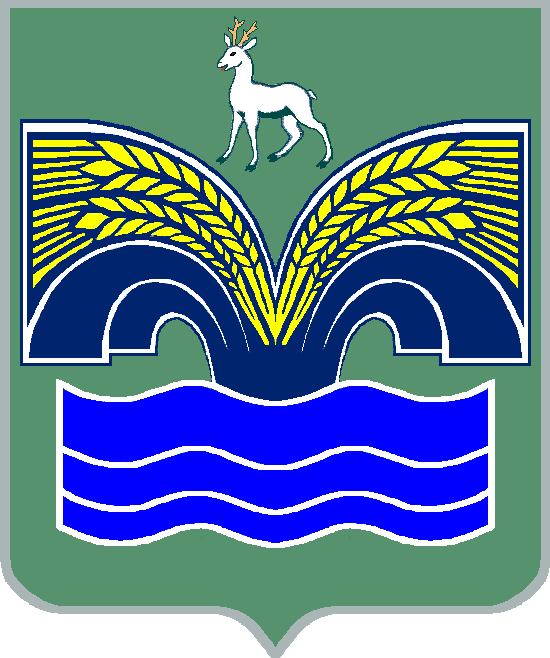 СЕЛЬСКОГО ПОСЕЛЕНИЯ КРАСНЫЙ ЯРМУНИЦИПАЛЬНОГО РАЙОНА КРАСНОЯРСКИЙСАМАРСКОЙ ОБЛАСТИТРЕТЬЕГО СОЗЫВАРЕШЕНИЕ«3» сентября 2020 года № 37О внесении изменений в Положение  о муниципальной службе в органах местного самоуправления  сельского поселения Красный Яр муниципального района Красноярский Самарской областиНа основании  Протеста Прокуратуры Красноярского района Самарской области,    от 30.06.2020  года,  Собрание представителей сельского поселения Красный Яр муниципального района Красноярский Самарской области РЕШИЛО:1. Внести   в    Положение  о муниципальной службе в органах местного самоуправления  сельского поселения Красный Яр муниципального района Красноярский Самарской области, утвержденного Решение Собрания представителей сельского поселения Красный Яр Решением Собрания представителей сельского поселения красный Яр от 22.08. 2017 г № 36 ( с изм. от 07.11.2018 № 46, от 24.06.2019 № 39),  следующие изменения:1)   пункт 2 части 1  статьи 9 Положения,  изложить в следующей редакции – «заниматься предпринимательской деятельностью лично или через доверенных лиц».2. Опубликовать настоящее постановление в газете «Планета Красный Яр» и разместить на официальном сайте администрации сельского поселения Красный Яр сети интернет http://kryarposelenie.ru/.3.Настоящее решение вступает в силу со дня официального опубликования.Председатель Собрания представителей сельского поселения Красный Яр муниципального района Красноярский Самарской области _______________ А.С. ЕриловГлава сельского поселенияКрасный Ярмуниципального районаКрасноярский Самарской области_______________ А.Г. Бушов